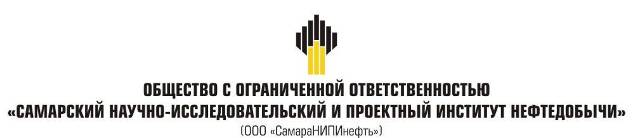 ДОКУМЕНТАЦИЯ ПО ПЛАНИРОВКЕ ТЕРРИТОРИИдля строительства объекта6819П «Сбор нефти и газа со скважины № 304 Грековского месторождения»расположенного на территории муниципального района Алексеевский в границах сельского поселения АлексеевкаКнига 3. Проект межевания территории Самара 2020г.Основная часть проекта планировки территорииСодержание:РАЗДЕЛ 1 "ПРОЕКТ ПЛАНИРОВКИ ТЕРРИТОРИИ. ГРАФИЧЕСКАЯ ЧАСТЬРАЗДЕЛ 2 "ПОЛОЖЕНИЕ О РАЗМЕЩЕНИИ ЛИНЕЙНЫХ ОБЪЕКТОВ2.1 Исходно-разрешительная документация.Основанием для разработки проекта межевания территории служит:1. Договор на выполнение работ с ООО «СамараНИПИнефть»;2. Материалы инженерных изысканий;3. "Градостроительный кодекс Российской Федерации" от 29.12.2004 N 190-ФЗ (ред. от 31.07.2020) (с изм. и доп., вступ. в силу с 28.08.2020); 4. Постановление Правительства РФ от 26.07.2017 N 884 (ред. от 08.08.2019);5. Земельный кодекс Российской Федерации от 25.10.2001 N 136-ФЗ (ред. от 31.07.2020) (с изм. и доп., вступ. в силу с 28.08.2020);6. Сведения государственного кадастрового учета;7. Топографическая съемка территории;8. Правила землепользования и застройки сельского поселения Алексеевка Алексеевского района Самарской области.2.2 Основание для выполнения проекта межевания.Проект межевания территории разрабатывается в соответствии с проектом планировки территории в целях формирования границы земельных участков, предназначенных для строительства линейного объекта АО «Самаранефтегаз»: 6819П «Сбор нефти и газа со скважины № 304 Грековского месторождения» согласно технического задания на выполнение проекта планировки территории и проекта межевания территории объекта: 6819П «Сбор нефти и газа со скважины № 304 Грековского месторождения». 2.3 Цели и задачи выполнения проекта межевания территорииПодготовка проекта межевания территории осуществляется применительно к территории, расположенной в границах одного или нескольких смежных элементов планировочной структуры, границах определенной правилами землепользования и застройки территориальной зоны и (или) границах установленной схемой территориального планирования муниципального района, генеральным планом поселения, городского округа функциональной зоны, территории, в отношении которой предусматривается осуществление деятельности по ее комплексному и устойчивому развитию.Подготовка проекта межевания территории осуществляется для:- определения местоположения границ образуемых и изменяемых земельных участков;- установления, изменения, отмены красных линий для застроенных территорий, в границах которых не планируется размещение новых объектов капитального строительства, а также для установления, изменения, отмены красных линий в связи с образованием и (или) изменением земельного участка, расположенного в границах территории, применительно к которой не предусматривается осуществление деятельности по комплексному и устойчивому развитию территории, при условии, что такие установление, изменение, отмена влекут за собой исключительно изменение границ территории общего пользования. Основной целью проекта межевания территории является подготовка материалов по проекту планировки и проекту межевания территории для строительства линейного объекта АО «Самаранефтегаз»: 6819П «Сбор нефти и газа со скважины № 304 Грековского месторождения».Для обеспечения поставленной задачи необходимо:- определить зоны планируемого размещения линейного объекта;- определить территорию его охранной зоны, устанавливаемой на основании действующего законодательства, указание существующих и проектируемых объектов, функционально связанных с проектируемым линейным объектом, для обеспечения деятельности которых проектируется линейный объект;- выявить объекты, расположенные на прилегающей территории, охранные зоны которых "накладываются" на охранную зону проектируемого линейного объекта, а также иные существующие объекты, для функционирования которых устанавливаются ограничения на использование земельных участков в границах охранной зоны проектируемого объекта;анализ фактического землепользования и соблюдения требований по нормативной обеспеченности на единицу площади земельного участка объектов, расположенных в районе проектирования;- определить в соответствии с нормативными требованиями площадей земельных участков исходя из фактически сложившейся планировочной структуры района проектирования;- обеспечить условия эксплуатации объектов, расположенных в районе проектирования в границах формируемых земельных участков;- сформировать границы земельных участков с учетом обеспечения требований сложившейся системы землепользования на территории муниципального образования;- обеспечение прав лиц, являющихся правообладателями земельных участков, прилегающих к территории проектирования.При подготовке проекта межевания территории определение местоположения границ образуемых земельных участков осуществляется в соответствии с градостроительными регламентами и нормами отвода земельных участков для конкретных видов деятельности, установленными в соответствии с федеральными законами, техническими регламентами.Сформированные земельные участки должны обеспечить:- возможность полноценной реализации прав на формируемые земельные участки, включая возможность полноценного использования в соответствии с назначением, и эксплуатационными качествами.- возможность долгосрочного использования земельного участка.Структура землепользования в пределах территории межевания, сформированная в результате межевания должна обеспечить условия для наиболее эффективного использования и развития этой территории.2.4 Результаты работыРазмещение линейного объекта: 6819П «Сбор нефти и газа со скважины № 304 Грековского месторождения», расположенного в границах сельского поселения Алексеевка Алексеевского района Самарской области, планируется на землях  следующих категорий: - земли сельскохозяйственного назначения.В соответствии с Федеральным законом от 21.12.2004 № 172-ФЗ (ред. от 01.05.2019) "О переводе земель или земельных участков из одной категории в другую" (с изм. и доп., вступ. в силу с 01.07.2019),  использование земель сельскохозяйственного назначения или земельных участков в составе таких земель, предоставляемых на период осуществления строительства линейных сооружений, осуществляется без перевода земель сельскохозяйственного назначения в земли иных категорий (п. 2 введен Федеральным законом от 21.07.2005 № 111-ФЗ). Строительство проектируемых площадных сооружений потребует отвода земель в долгосрочное пользование (с переводом земельного участка из одной категории в другую), долгосрочную аренду и во временное пользование на период строительства объекта.В соответствии с Федеральным законом от 21.12.2004 № 172-ФЗ «О переводе земель или земельных участков из одной категории в другую», перевод земель сельскохозяйственного назначения под размещение скважин в категорию земель промышленности в рассматриваемом случае допускается, так как он связан с добычей полезных ископаемых. Согласно статье 30 Земельного кодекса РФ от 25.10.2001 № 136-ФЗ предоставление в аренду пользователю недр земельных участков, необходимых для ведения работ, связанных с пользованием недрами, из земель, находящихся в государственной или муниципальной собственности осуществляется без проведения аукционов. Формирование земельных участков сельскохозяйственного назначения для строительства осуществляется с предварительным согласованием мест размещения объектов. Предоставление таких земельных участков осуществляется в аренду с возвратом землепользователям после проведения рекультивации нарушенных земель.Отчуждение земель во временное (краткосрочное) использование выполняется на период производства строительно-монтажных работ. Все строительные работы должны проводиться исключительно в пределах полосы отвода.Проектируемый объект расположен в границах кадастрового квартала: 63:11:0302001.Настоящим проектом выполнено формирование границ образуемых и изменяемых земельных участков и их частей.Настоящий проект обеспечивает равные права и возможности правообладателей земельных участков и правообладателей земельных участков, прилегающих к территории проектирования в соответствии с действующим законодательством. Сформированные границы земельных участков позволяют обеспечить необходимые условия для строительства и размещения объекта АО "Самаранефтегаз": 6819П «Сбор нефти и газа со скважины № 304 Грековского месторождения».Общая площадь отводимых земель под строительство  и размещение объекта              АО "Самаранефтегаз": 6819П «Сбор нефти и газа со скважины № 304 Грековского месторождения» составляет 75 887 кв.м. Земельные участки образуются в соответствии с абзацем 9 части 1 статьи 15 Закона Самарской области от 11.03.2005 №94-ГД «О земле», а именно: минимальный размер образуемого нового неделимого земельного участка из земель сельскохозяйственного назначения в целях недропользования устанавливается равным размеру, необходимому для проведения работ при разработке месторождений полезных ископаемых. Формирование данного земельного участка осуществляется с целью реализации проектных решений, необходимых для проведения работ при разработке месторождений полезных ископаемых АО «Самаранефтегаз» на основании лицензии на пользование недрами, то есть для недропользования. Каталог координат образуемых и изменяемых земельных участков и их частейЭкспликация образуемых и изменяемых земельных участков и их частейГлавный инженер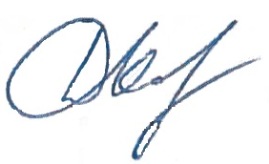 Д.В. КашаевЗаместитель главного инженера по инжинирингу-начальник управления инжиниринга обустройства месторождений 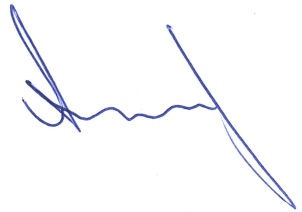 А.Н. Пантелеев№ п/пНаименованиеЛистРаздел 1 "Проект планировки территории. Графическая часть"Раздел 1 "Проект планировки территории. Графическая часть"Раздел 1 "Проект планировки территории. Графическая часть"1.1Чертеж межевания территории41.2Чертеж материалов по обоснованию проекта межевания территорииРаздел 2 "Положение о размещении линейных объектов"Раздел 2 "Положение о размещении линейных объектов"Раздел 2 "Положение о размещении линейных объектов"2.1Исходно-разрешительная документация72.2Основание для выполнения проекта межевания72.3Цели и задачи выполнения проекта межевания территории72.4Результаты  работы8Приложения:Приложения:1Каталог координат образуемых и изменяемых земельных участков и их частей102Экспликация образуемых и изменяемых земельных участков и их частей14№ 1№ 1№ 1№ 1№ 1Кадастровый квартал:Кадастровый квартал:Кадастровый квартал:63:11:030200163:11:0302001Кадастровый номер:Кадастровый номер:Кадастровый номер:63:11:0302001:22663:11:0302001:226Образуемый ЗУ:Образуемый ЗУ:Образуемый ЗУ::226:ЗУ1:226:ЗУ1Площадь кв.м.:Площадь кв.м.:Площадь кв.м.:36003600Правообладатель. Вид права:Правообладатель. Вид права:Правообладатель. Вид права:Филатов Петр НиколаевичФилатов Петр НиколаевичРазрешенное использование:Разрешенное использование:Разрешенное использование:Для сельскохозяйственного  производстваДля сельскохозяйственного  производстваНазначение (сооружение):Назначение (сооружение):Назначение (сооружение):Скважина № 304Скважина № 304№ точкиДирекционныйРасстояние,КоординатыКоординаты(сквозной)уголмXY13°41'54"59,99329636,872238189,43293°42'31"59,99329640,742238249,303183°41'48"60,02329700,602238245,424273°44'14"59,99329696,732238185,5213°41'54"59,99329636,872238189,43№ 2№ 2№ 2№ 2№ 2Кадастровый квартал:Кадастровый квартал:Кадастровый квартал:63:11:030200163:11:0302001Кадастровый номер:Кадастровый номер:Кадастровый номер:63:11:0302001:22663:11:0302001:226Образуемый ЗУ:Образуемый ЗУ:Образуемый ЗУ::226/чзу1:226/чзу1Площадь кв.м.:Площадь кв.м.:Площадь кв.м.:6861868618Правообладатель. Вид права:Правообладатель. Вид права:Правообладатель. Вид права:Филатов Петр НиколаевичФилатов Петр НиколаевичРазрешенное использование:Разрешенное использование:Разрешенное использование:Для сельскохозяйственного  производстваДля сельскохозяйственного  производстваНазначение (сооружение):Назначение (сооружение):Назначение (сооружение):Трасса ВЛ-6 кВ к скважине № 304,  Обустройство скважины № 304,  Технологический проезд к сооружениям  скважины № 304, ТКРС,Трасса  нефтегазосборного трубопровода  от проектируемой ИЗУ до точки подключения,  Трасса линии анодного заземленияТрасса ВЛ-6 кВ к скважине № 304,  Обустройство скважины № 304,  Технологический проезд к сооружениям  скважины № 304, ТКРС,Трасса  нефтегазосборного трубопровода  от проектируемой ИЗУ до точки подключения,  Трасса линии анодного заземления№ точкиДирекционныйРасстояние,КоординатыКоординаты(сквозной)уголмXY55°9'35"68,5329903,762237816,5463°17'47"347,64329909,922237884,767335°19'56"10,81329929,912238231,828313°53'34"12,81329925,402238241,6493°35'28"28,9329916,172238250,5210273°37'26"6,01329917,982238279,36113°29'25"22,83329911,982238279,741293°11'21"13,48329913,372238302,53133°35'31"82,2329926,832238301,781493°43'8"2329931,982238383,82153°36'30"10,01329933,982238383,6916273°26'1"2329934,612238393,68173°40'9"5329932,612238393,801893°45'23"1,98329932,932238398,79193°40'9"10329934,912238398,6620274°0'15"2329935,552238408,64213°33'43"4,99329933,552238408,782293°26'1"2329933,862238413,76233°36'43"10329935,862238413,6424273°33'18"10329936,492238423,6225183°36'56"9,99329926,512238424,242693°43'8"2329925,882238414,2727183°40'9"5329927,882238414,1428273°27'3"1,99329927,562238409,1529183°36'56"9,99329925,572238409,273093°43'8"2329924,942238399,3031183°33'18"5329926,942238399,1732274°0'15"2329926,632238394,1833183°36'30"10,01329924,632238394,323493°43'8"2329924,002238384,3335183°35'22"76,19329926,002238384,2036273°41'54"183,71329921,232238308,1637183°31'58"12,33329737,902238320,0138271°18'13"66,37329737,142238307,7039273°34'2"78,59329670,792238309,2140183°34'47"61,5329592,352238314,104193°47'41"3,93329588,512238252,7242183°33'32"38,82329592,432238252,464393°38'57"8,33329590,022238213,7144183°39'44"61,69329598,332238213,184593°25'44"170,2329594,392238151,62463°26'54"65,01329764,292238141,444793°28'59"40,99329768,202238206,33483°26'54"53,04329809,112238203,844994°24'12"78,02329812,302238256,7850183°38'38"433,63329890,092238250,7951275°53'10"1,95329862,532237818,0452183°39'13"16,63329860,592237818,2453268°4'29"5,95329859,532237801,6454276°7'23"16,03329853,582237801,4455289°6'35"122,73329837,642237803,1556291°59'5"65,02329721,672237843,3357292°0'9"51,33329661,382237867,6758292°1'13"15,07329613,792237886,9059293°12'34"6,95329599,822237892,5560288°11'37"6,76329593,432237895,2961276°46'17"5,43329587,012237897,4062276°40'15"3,44329581,622237898,0463276°27'12"59,79329578,202237898,4464276°28'22"88,35329518,792237905,1665279°15'16"3,17329431,002237915,1266271°17'25"2,22329427,872237915,6367271°7'8"2,56329425,652237915,6868271°18'17"58,42329423,092237915,73691°42'35"1,34329364,692237917,0670271°15'51"7,25329364,732237918,4071181°17'32"1,33329357,482237918,5672271°17'9"16,93329357,452237917,2373272°0'12"9,73329340,522237917,6174273°21'34"97,1329330,802237917,9575273°24'19"6,06329233,872237923,6476267°33'27"4,22329227,822237924,0077267°28'45"97,08329223,602237923,8278325°32'21"1,24329126,612237919,5579264°3'53"67,5329125,912237920,5780259°57'15"134,78329058,772237913,5981191°59'53"12,41328926,062237890,088279°56'45"77,67328923,482237877,948381°59'27"18,09328999,962237891,508480°34'31"47,69329017,872237894,028582°34'3"42,29329064,922237901,838684°2'5"12,32329106,852237907,308785°8'58"4,38329119,102237908,588887°28'28"13,16329123,462237908,958998°49'45"17,85329136,612237909,539087°30'26"30,58329154,252237906,799176°11'50"17,86329184,802237908,129287°30'9"21,8329202,142237912,389390°14'30"7,11329223,922237913,339493°21'53"99,84329231,032237913,309591°31'26"26,7329330,702237907,4496181°28'8"1,56329357,392237906,739791°16'3"6,78329357,352237905,17981°28'42"1,55329364,132237905,029991°17'49"58,32329364,172237906,5710094°35'6"8,26329422,482237905,2510196°27'59"102,73329430,712237904,5910296°39'23"23,21329532,792237893,0210395°48'10"7,42329555,842237890,3310496°32'12"8,7329563,222237889,5810596°44'30"9,46329571,862237888,59106103°31'5"6,97329581,252237887,48107110°42'24"5,35329588,032237885,85108111°48'5"4,09329593,032237883,96109123°17'21"17,84329596,832237882,44110112°0'11"30,59329611,742237872,65111100°43'27"17,84329640,102237861,19112111°58'54"64,36329657,632237857,87113109°12'22"94,23329717,312237833,78114111°21'20"29,11329806,302237802,7811593°32'15"20,26329833,412237792,1811688°34'24"5,22329853,632237790,93117183°39'0"60,63329858,852237791,0611893°31'49"21,76329854,992237730,551192°20'57"1,95329876,712237729,2112093°33'28"5,8329876,792237731,16121179°23'26"1,88329882,582237730,8012294°53'7"5,87329882,602237728,921233°37'1"27,26329888,452237728,42124333°5'52"9,88329890,172237755,631253°36'17"35,31329885,702237764,4412650°46'14"9,42329887,922237799,6812740°39'24"11,2329895,222237805,6412827°19'26"2,7329902,522237814,1455°9'35"68,5329903,762237816,542183°41'54"59,99329640,742238249,30193°44'14"59,99329636,872238189,4343°41'48"60,02329696,732238185,523273°42'31"59,99329700,602238245,422183°41'54"59,99329640,742238249,30№ 3№ 3№ 3№ 3№ 3Кадастровый квартал:Кадастровый квартал:Кадастровый квартал:63:11:030200163:11:0302001Кадастровый номер:Кадастровый номер:Кадастровый номер:--Образуемый ЗУ:Образуемый ЗУ:Образуемый ЗУ::ЗУ1:ЗУ1Площадь кв.м.:Площадь кв.м.:Площадь кв.м.:23622362Правообладатель. Вид права:Правообладатель. Вид права:Правообладатель. Вид права:Администрация муниципального  района Алексеевский  Самарской областиАдминистрация муниципального  района Алексеевский  Самарской областиРазрешенное использование:Разрешенное использование:Разрешенное использование:Трубопроводный транспортТрубопроводный транспортНазначение (сооружение):Назначение (сооружение):Назначение (сооружение):Технологический проезд к  сооружениям скважины № 304Технологический проезд к  сооружениям скважины № 304№ точкиДирекционныйРасстояние,КоординатыКоординаты(сквозной)уголмXY7183°17'47"347,64329929,912238231,826185°9'35"68,5329909,922237884,76527°22'59"6,89329903,762237816,5412921°54'1"9,68329906,932237822,661307°9'50"10,99329910,542237831,641313°35'44"135,7329911,912237842,5413214°58'15"17,85329920,422237977,971333°34'18"30,82329925,032237995,21134352°5'50"17,82329926,952238025,971353°34'52"150,97329924,502238043,621365°54'45"12,43329933,932238194,30137354°8'35"17,54329935,212238206,66138335°31'21"8,47329933,422238224,117183°17'47"347,64329929,912238231,82№ 4№ 4№ 4№ 4№ 4Кадастровый квартал:Кадастровый квартал:Кадастровый квартал:63:11:030200163:11:0302001Кадастровый номер:Кадастровый номер:Кадастровый номер:63:11:0000000:119563:11:0000000:1195Образуемый ЗУ:Образуемый ЗУ:Образуемый ЗУ::1195/чзу1:1195/чзу1Площадь кв.м.:Площадь кв.м.:Площадь кв.м.:13071307Правообладатель. Вид права:Правообладатель. Вид права:Правообладатель. Вид права:Филатова Вера НиколаевнаФилатова Вера НиколаевнаРазрешенное использование:Разрешенное использование:Разрешенное использование:Для сельскохозяйственного  производстваДля сельскохозяйственного  производстваНазначение (сооружение):Назначение (сооружение):Назначение (сооружение):Технологический проезд к  сооружениям скважины № 304Технологический проезд к  сооружениям скважины № 304№ точкиДирекционныйРасстояние,КоординатыКоординаты(сквозной)уголмXY8211°59'53"12,41328923,482237877,9481259°57'44"107,06328926,062237890,08139167°40'23"4,31328820,642237871,42140104°15'15"6,38328821,562237867,21141157°8'55"21,89328827,742237865,6414269°54'30"3,61328836,242237845,47143351°8'27"6,56328839,632237846,7114423°27'32"8,67328838,622237853,1914566°18'18"10328842,072237861,1414680°37'31"27,99328851,232237865,1614779°10'51"23,12328878,852237869,7214879°57'44"22,26328901,562237874,068211°59'53"12,41328923,482237877,94№Кадастровый кварталКадастровый номер ЗУОбразуемый ЗУНаименование сооруженияКатегория земельВид разрешенного использованияПравообладатель.Вид праваМестоположение ЗУПлощадь кв.м.163:11:030200163:11:0302001:226:226:ЗУ1Скважина № 304Земли сельскохозяйственного  назначенияДля сельскохозяйственного  производстваФилатов Петр НиколаевичСамарская область,  р-н Алексеевский,  с/п Алексеевка3600263:11:030200163:11:0302001:226:226/чзу1Трасса ВЛ-6 кВ к скважине № 304,  Обустройство скважины № 304,  Технологический проезд к сооружениям  скважины № 304, ТКРС,Трасса  нефтегазосборного трубопровода  от проектируемой ИЗУ до точки подключения,  Трасса линии анодного заземленияЗемли сельскохозяйственного  назначенияДля сельскохозяйственного  производстваФилатов Петр НиколаевичСамарская область,  р-н Алексеевский,  с/п Алексеевка68618363:11:0302001-:ЗУ1Технологический проезд к  сооружениям скважины № 304Земли сельскохозяйственного  назначенияТрубопроводный транспортАдминистрация муниципального  района Алексеевский  Самарской областиСамарская область,  р-н Алексеевский,  с/п Алексеевка2362463:11:030200163:11:0000000:1195:1195/чзу1Технологический проезд к  сооружениям скважины № 304Земли сельскохозяйственного  назначенияДля сельскохозяйственного  производстваФилатова Вера НиколаевнаСамарская область,  Алексеевский р-н,  Алексеевка с/п1307